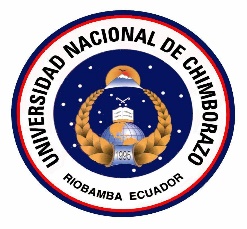 UNIVERSIDAD NACIONAL DE CHIMBORAZO VICERRECTORADO ACADÉMICOCOORDINACIÓN DE GESTIÓN DE BIBLIOTECAFORMULARIO REGISTRO DE TESISCARRERA: indique la Carrera de la cuál egresa, escriba tipo oración, use fuente Times New Roman 12 CARRERA: indique la Carrera de la cuál egresa, escriba tipo oración, use fuente Times New Roman 12                   TESIS DE GRADO            MONOGRAFIA             PROYECTO TITULACION                  TESIS DE GRADO            MONOGRAFIA             PROYECTO TITULACIONTITULO DE LA TESIS: indique el Título en los términos que le fue aprobado, escriba tipo oración, use fuente Times New Roman 12 TITULO DE LA TESIS: indique el Título en los términos que le fue aprobado, escriba tipo oración, use fuente Times New Roman 12 AUTOR: indique Nombres y Apellidos completos, escriba tipo oración, use fuente Times New Roman 12AUTOR: indique Nombres y Apellidos completos, escriba tipo oración, use fuente Times New Roman 12TUTORA: indique nombres y apellidos completos, indique el grado académico (Mg. / Dr. Dra.) escriba tipo oración, use fuente Times New Roman 12TUTORA: indique nombres y apellidos completos, indique el grado académico (Mg. / Dr. Dra.) escriba tipo oración, use fuente Times New Roman 12COLABORADORES: indique nombres y apellidos completos, indique el grado académico (Mg. / Dr. Dra.) escriba tipo oración, use fuente Times New Roman 12; si corresponde, sino deje en blanco.COLABORADORES: indique nombres y apellidos completos, indique el grado académico (Mg. / Dr. Dra.) escriba tipo oración, use fuente Times New Roman 12; si corresponde, sino deje en blanco.ENTIDAD QUE AUSPICIO LA TESIS: indique denominación completa, escriba tipo oración, use fuente Times New Roman 12ENTIDAD QUE AUSPICIO LA TESIS: indique denominación completa, escriba tipo oración, use fuente Times New Roman 12FINANCIAMIENTO:	SI	    NO		      PREGRADO	POSGRADOFINANCIAMIENTO:	SI	    NO		      PREGRADO	POSGRADOFECHA DE ENTREGA DE LA TESIS: indique fecha: día/mes/año de entrega FECHA DE ENTREGA DE LA TESIS: indique fecha: día/mes/año de entrega GRADO ACADEMICO A OBTENER: Indique el grado académico GRADO ACADEMICO A OBTENER: Indique el grado académico No. Págs.   XXX                        No. Ref. Bibliográficas:   XXX              Anexos: XXX                  Planos:   XXNo. Págs.   XXX                        No. Ref. Bibliográficas:   XXX              Anexos: XXX                  Planos:   XXRESUMEN:Transcriba/ copie el resumen de su trabajo de titulación.Escriba tipo oración, use fuente Times New Roman 12RESUMEN:Transcriba/ copie el resumen de su trabajo de titulación.Escriba tipo oración, use fuente Times New Roman 12PALABRAS CLAVES: Señale mínimo 4, máximo 8 palabras claves, escriba tipo oración, use fuente Times New Roman 12MATERIA PRINCIPAL: indique MATERIA SECUNDARIA: indique	 PALABRAS CLAVES: Señale mínimo 4, máximo 8 palabras claves, escriba tipo oración, use fuente Times New Roman 12MATERIA PRINCIPAL: indique MATERIA SECUNDARIA: indique	 TITLE: indique el Título en los términos que le fue aprobado, escriba en INGLES, tipo oración, use fuente Times New Roman 12 AUTOR: indique Nombres y Apellidos completos, escriba tipo oración, use fuente Times New Roman 12ABSTRACT:Transcriba/ copie el resumen de su trabajo de titulación, en INGLES.Considere que debe ser el resumen Certificado por el Centro de Idiomas Escriba tipo oración, use fuente Times New Roman 12KEY WORDS: Señale las palabras claves indicadas en español, escriba en INGLES, tipo oración, use fuente Times New Roman 12FIRMAS: digitalice e inserte las firmas correspondientes, considere obtener el V°B° de su Tutor. Indique nombres y apellido en cada caso; agregue si corresponde a más de un Graduado.____________________                                                                          ____________________           Tutor (a)                                                                                                    Graduado (a)Yo (Nosotros), Indique Nombres y Apellidos, con cédula de identidad N° Indique, declaro tener conocimiento de lo establecido en el artículo 144 de la Ley Orgánica de Educación Superior, referido a la obligación de las Instituciones de Educación Superior “a entregar los trabajos de titulación que se elaboren para la obtención de títulos académicos de grado y posgrado en formato digital para ser integrados al Sistema Nacional de Información de la Educación Superior del Ecuador para su difusión pública respetando los derechos de autor"; en tal sentido autorizo a la Universidad Nacional de Chimborazo a difundir a través del Repositorio Institucional D-SPACE-UNACH el trabajo de titulación del cual soy autor (a).En Riobamba, a la fecha de su presentación, conforme firmo.Digitalice e Inserte firma (s)